SOBRE CEUTA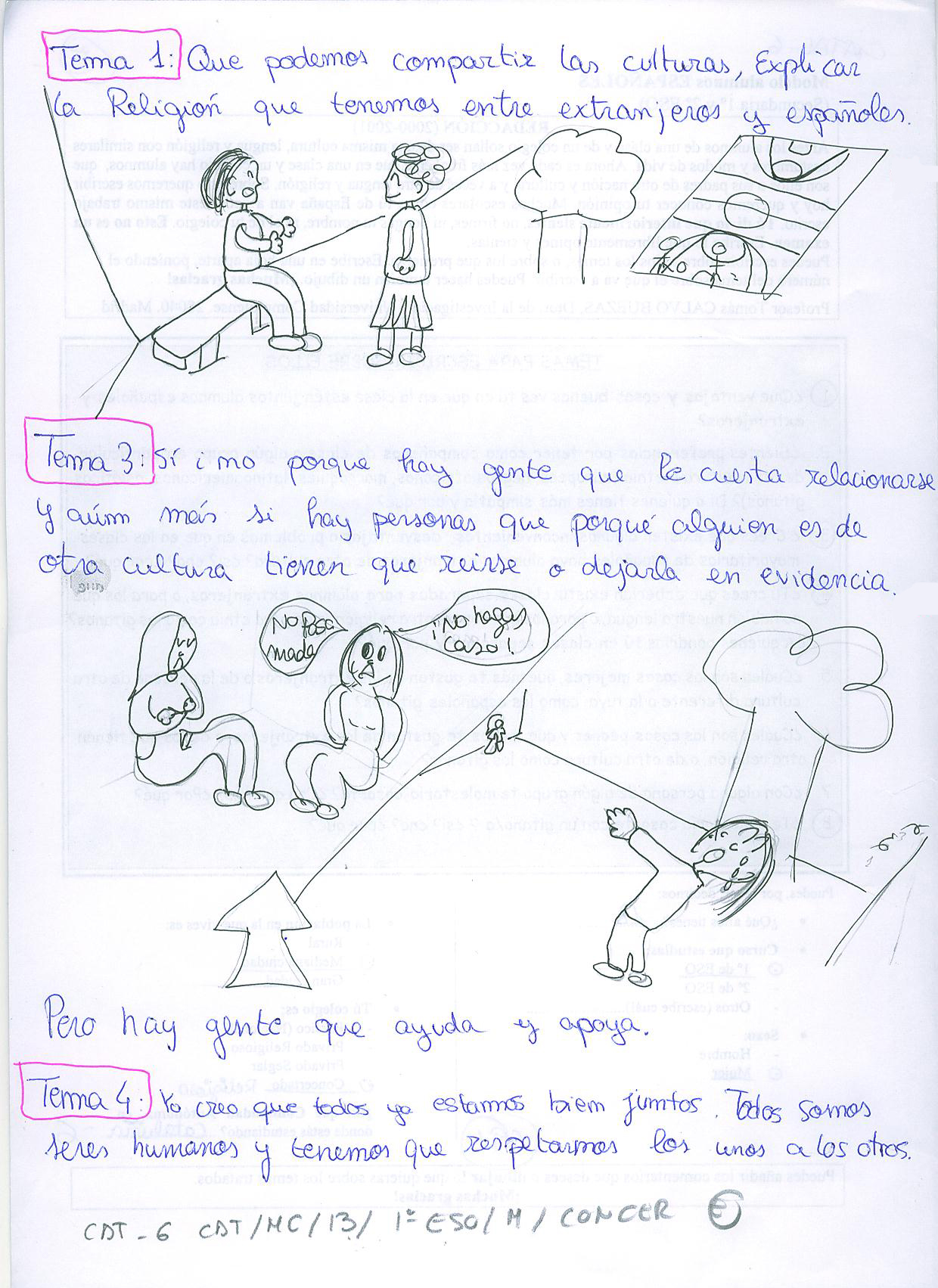 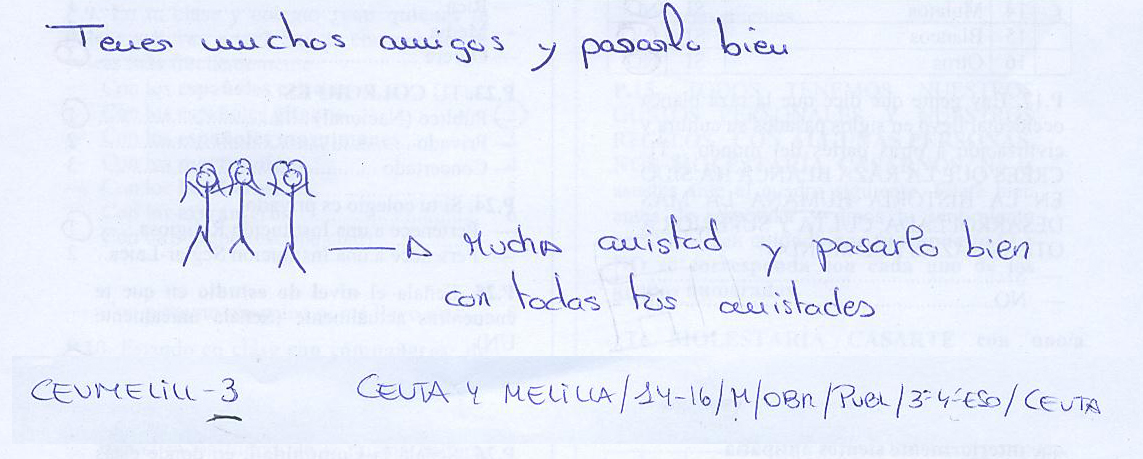 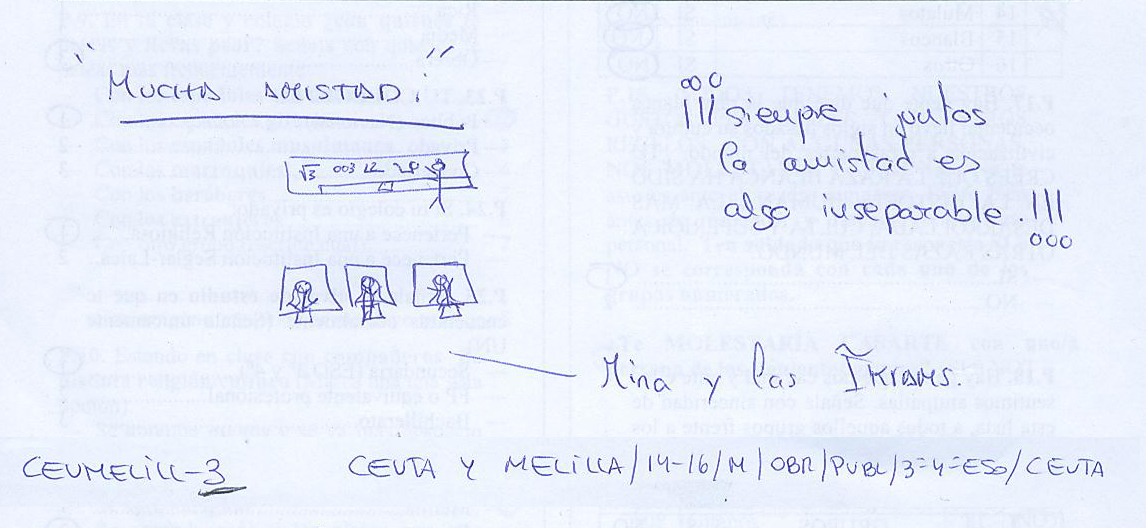 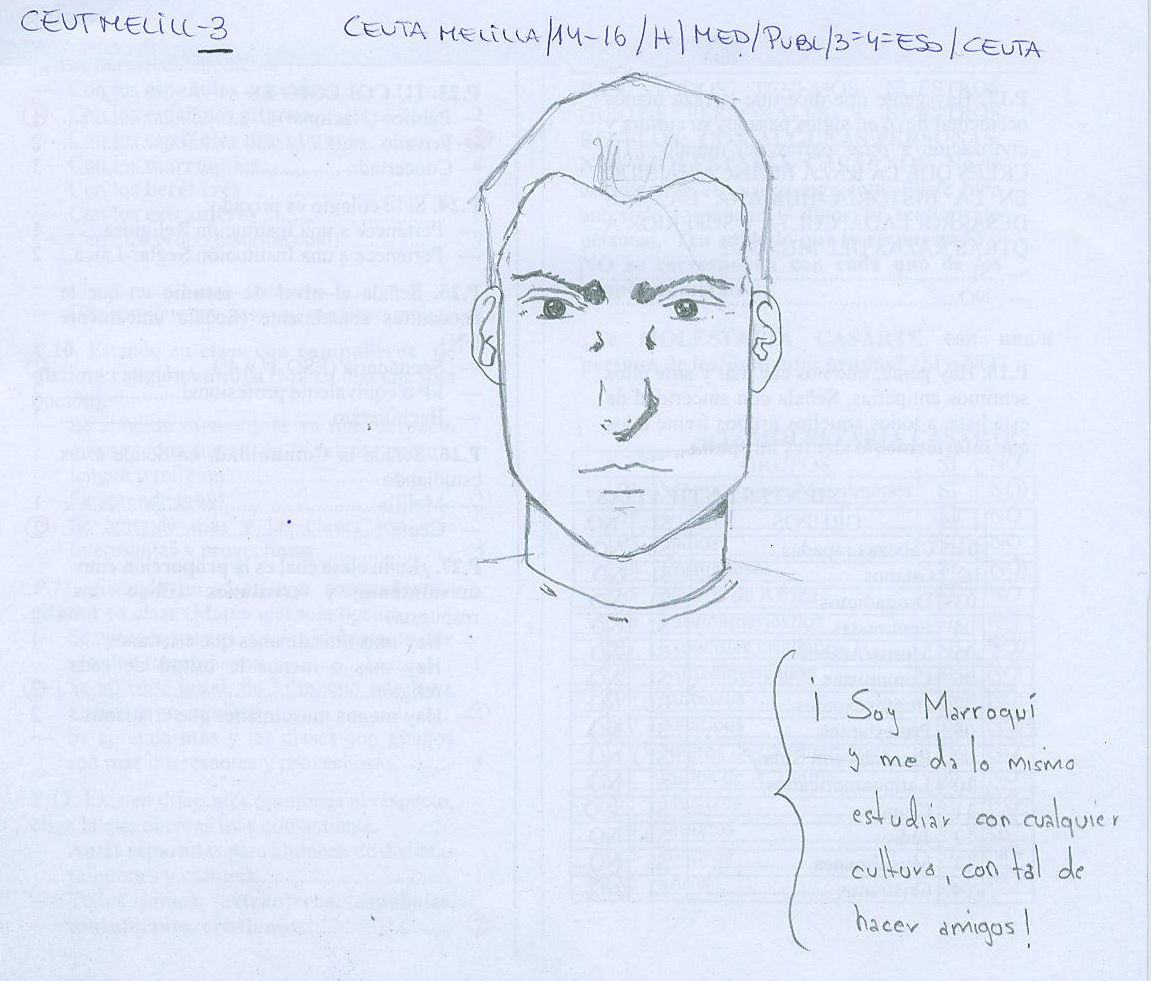 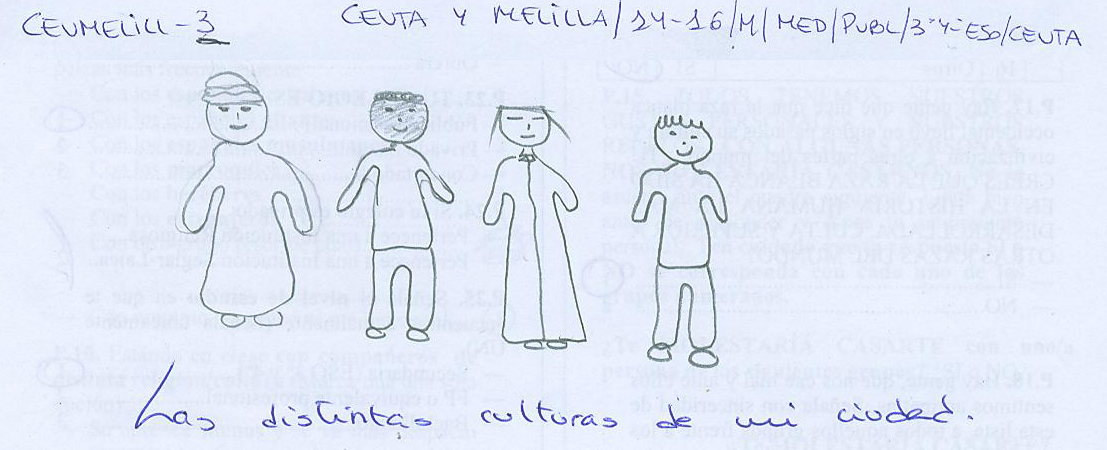 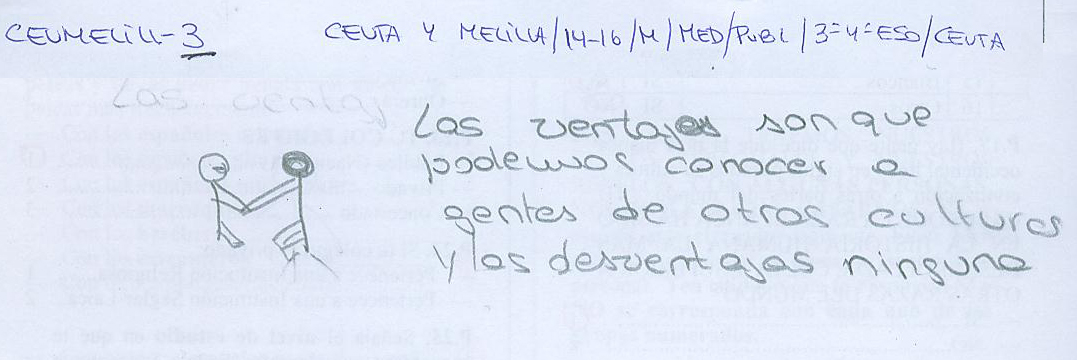 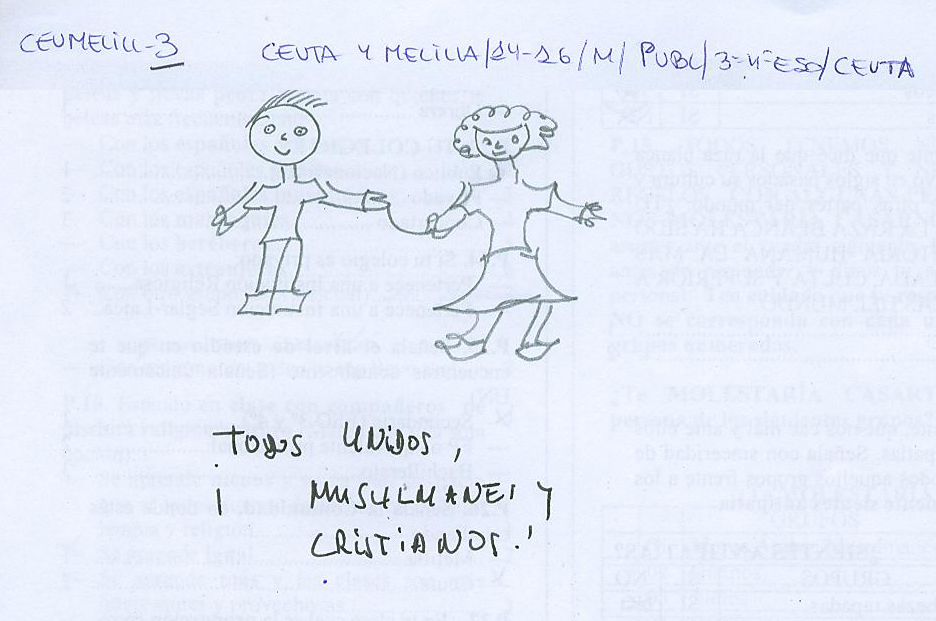 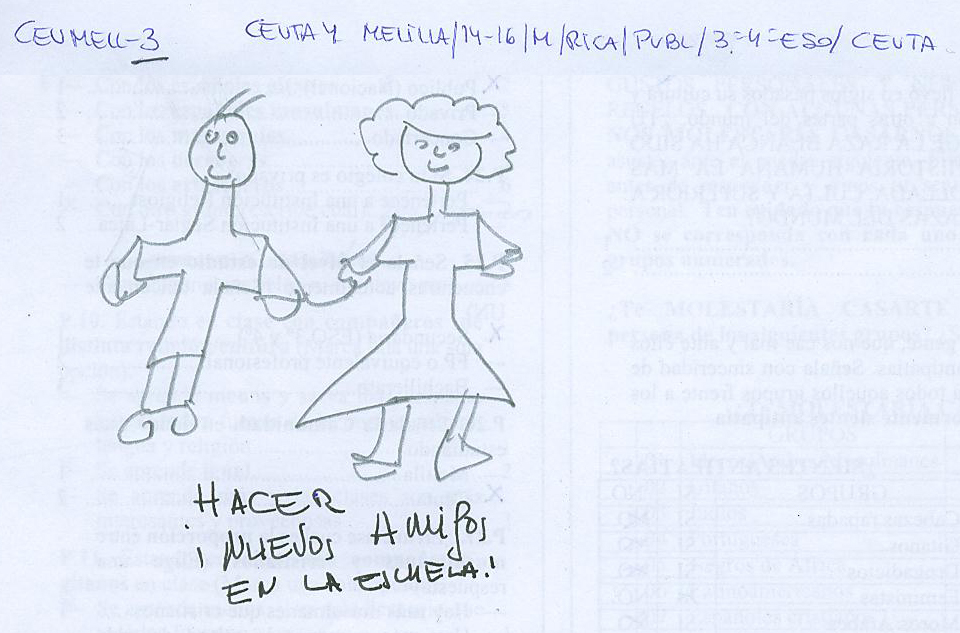 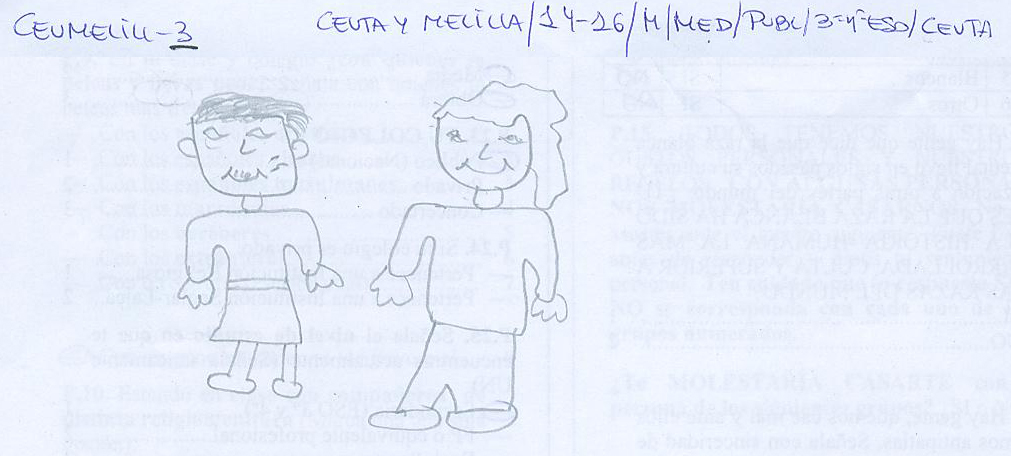 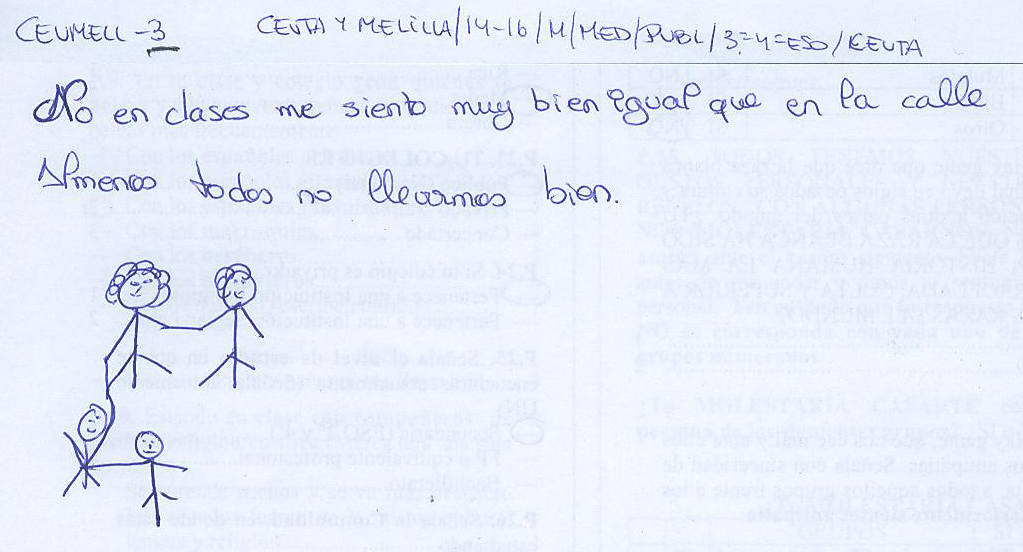 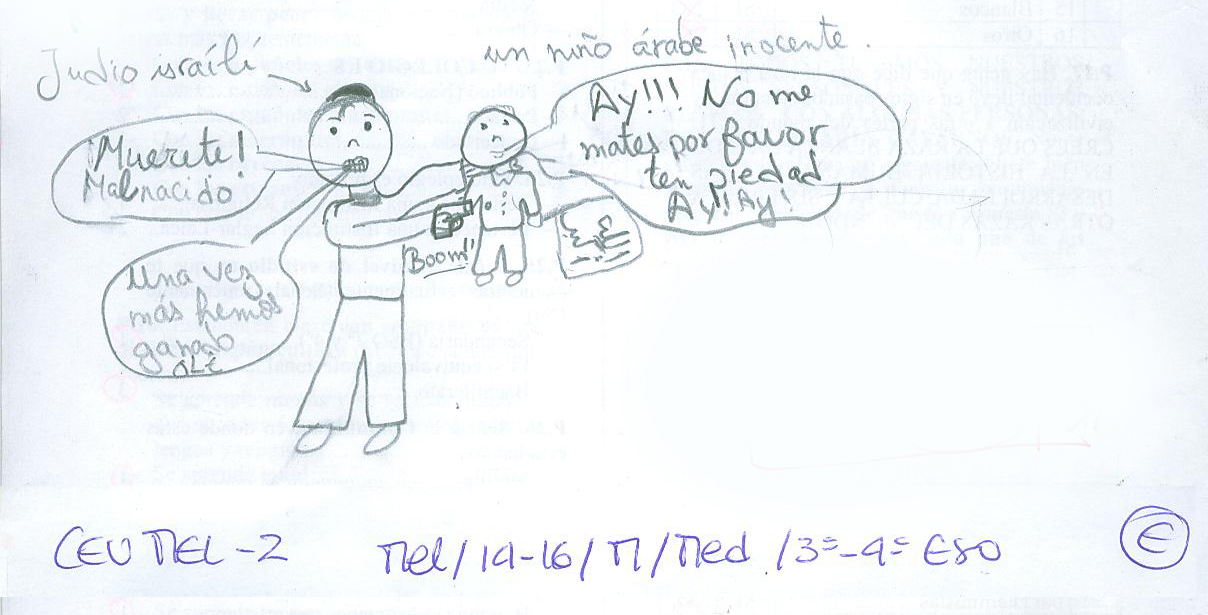 SOBRE MELILLA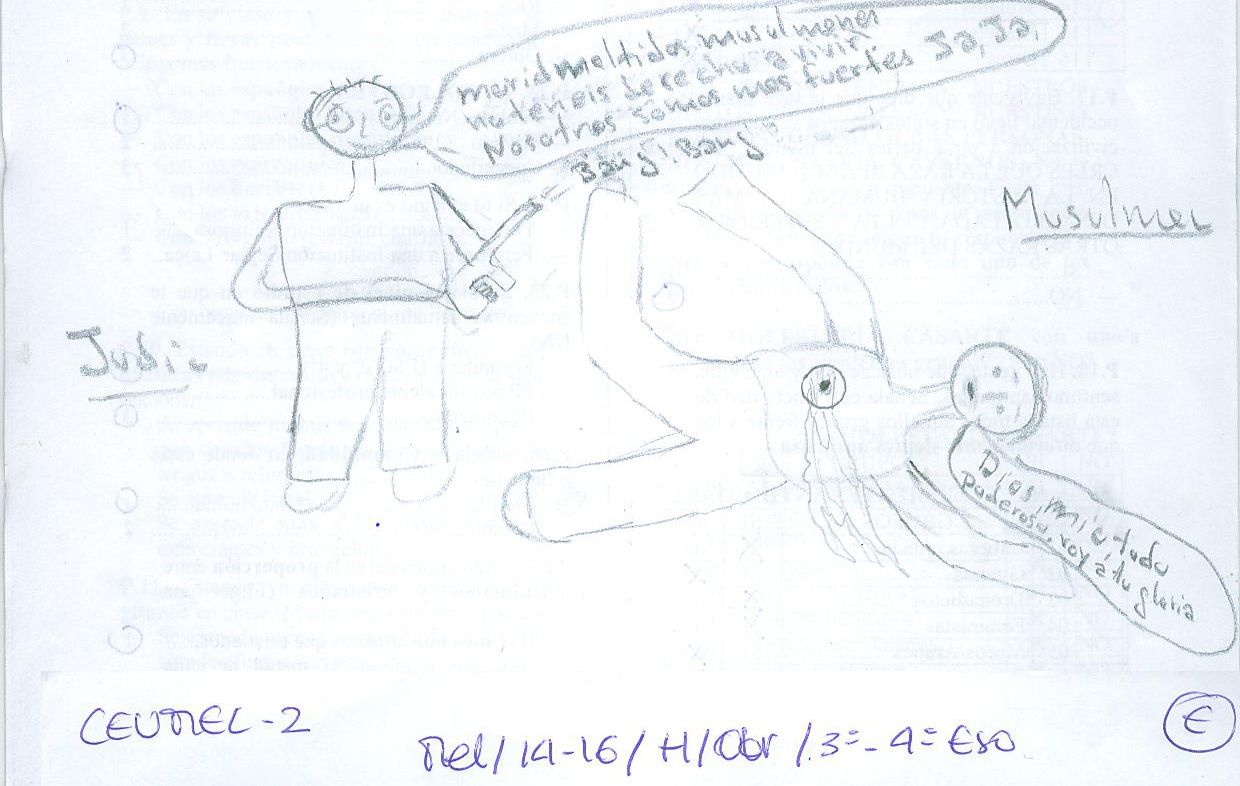 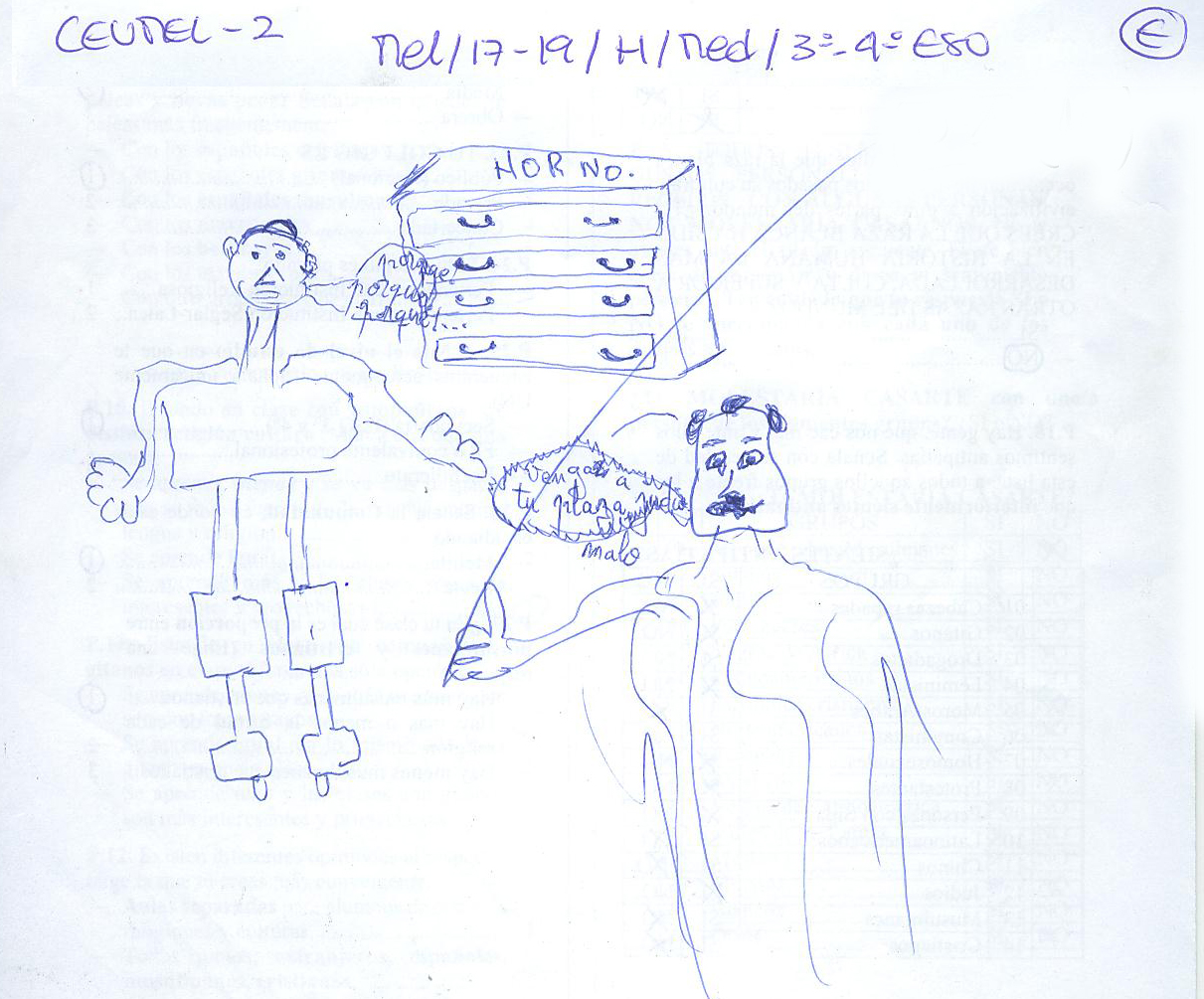 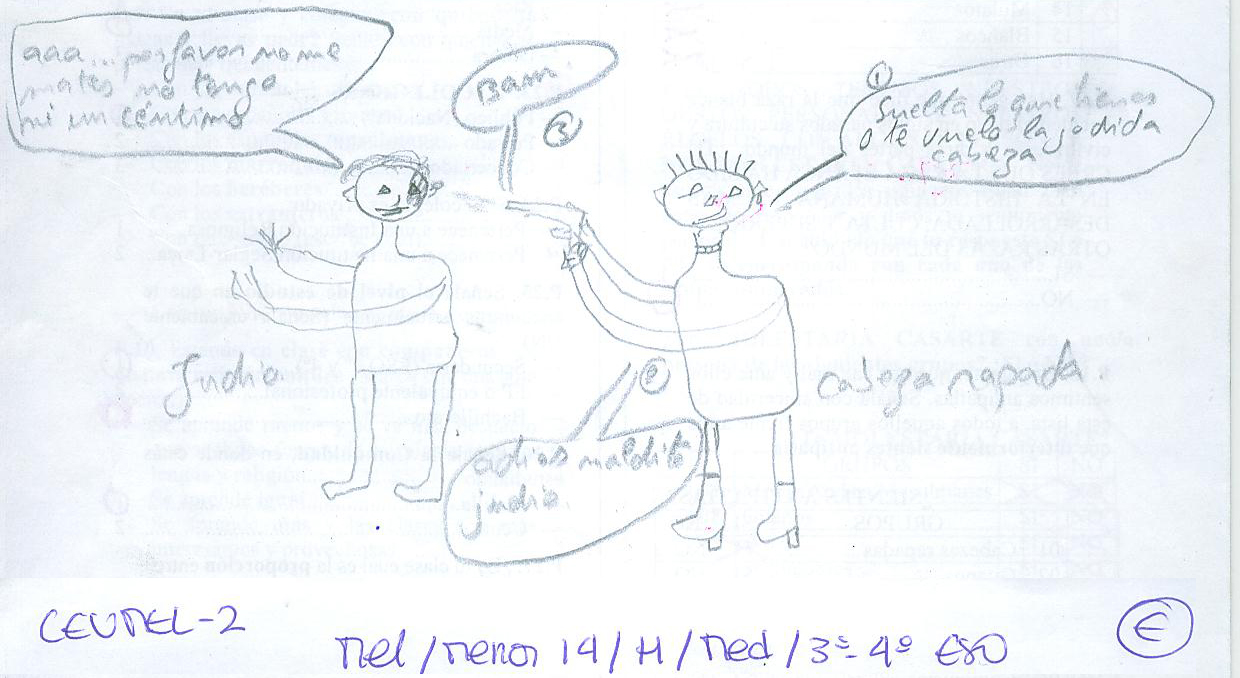 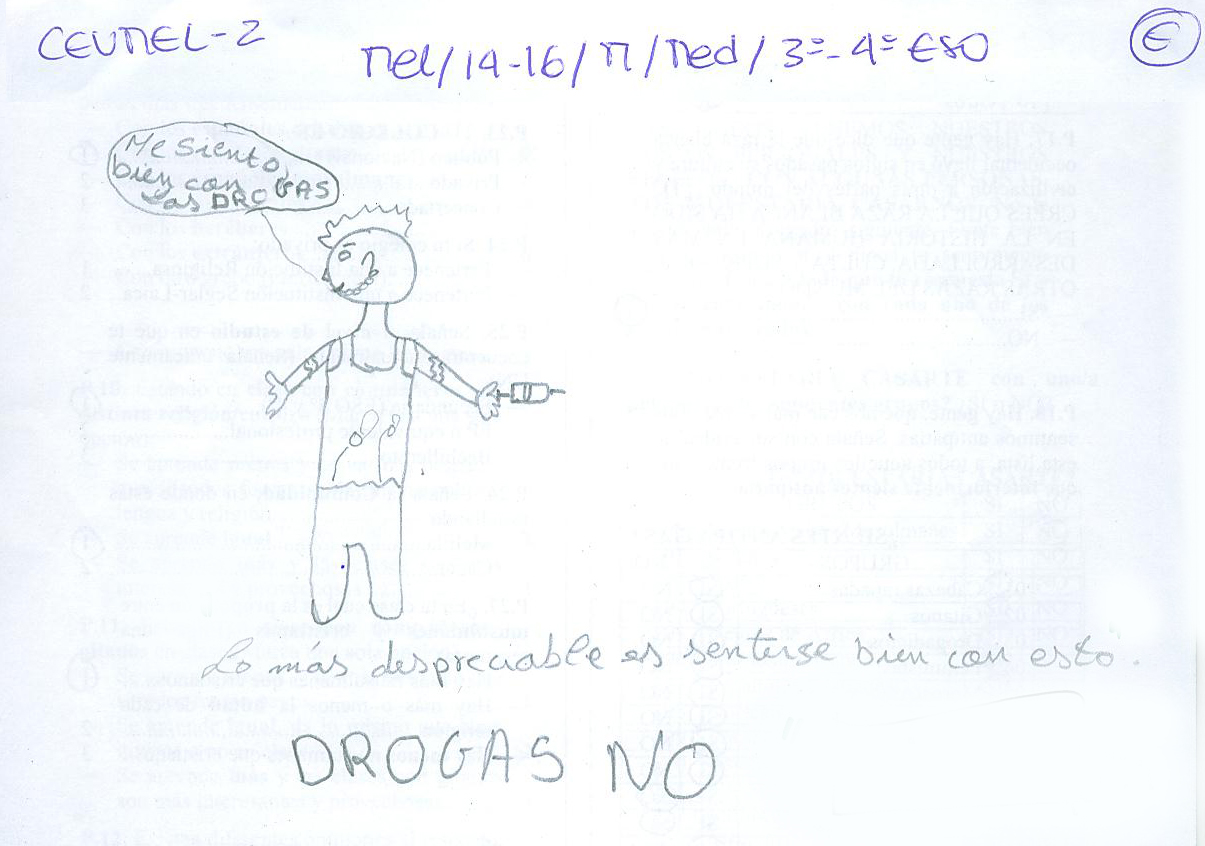 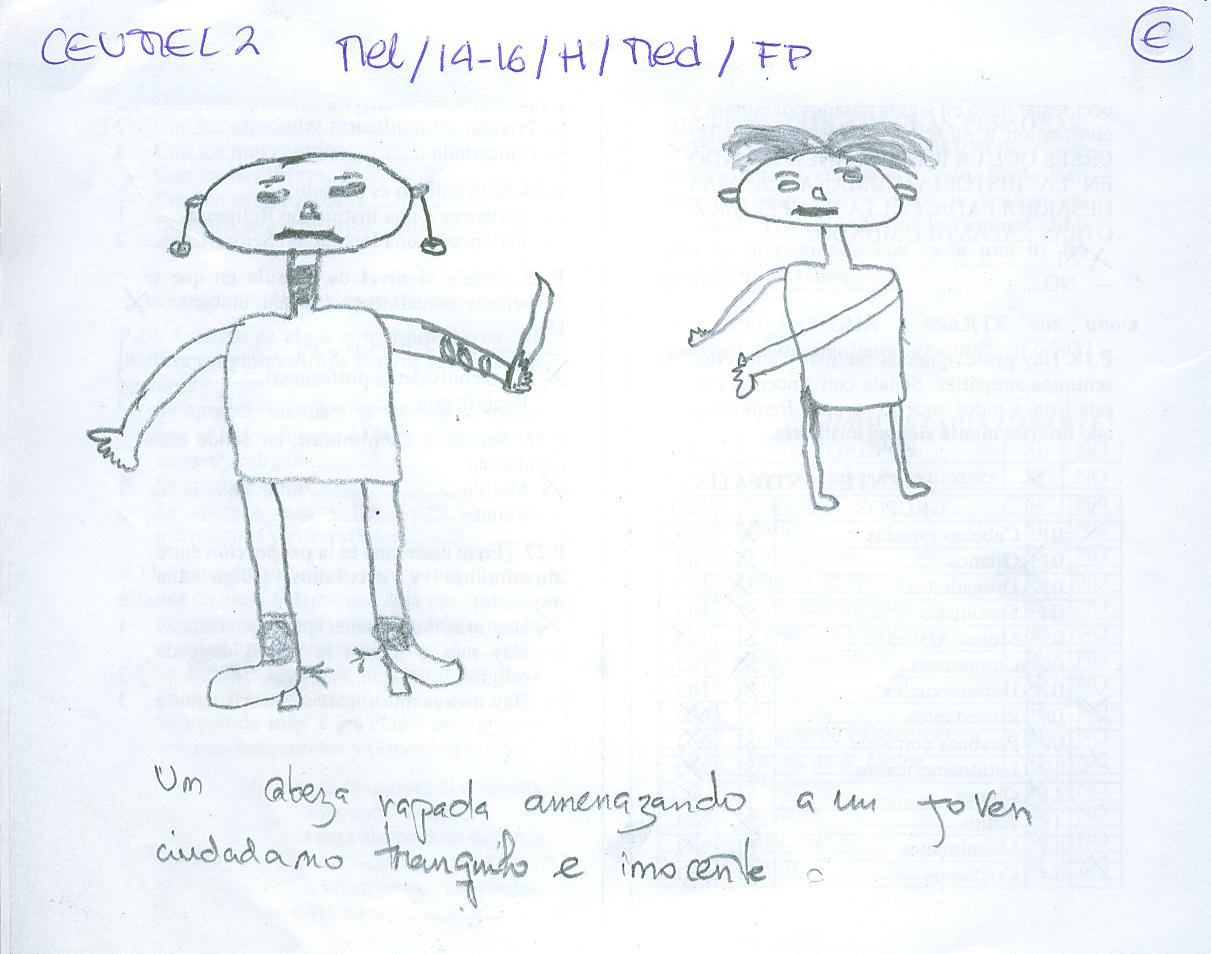 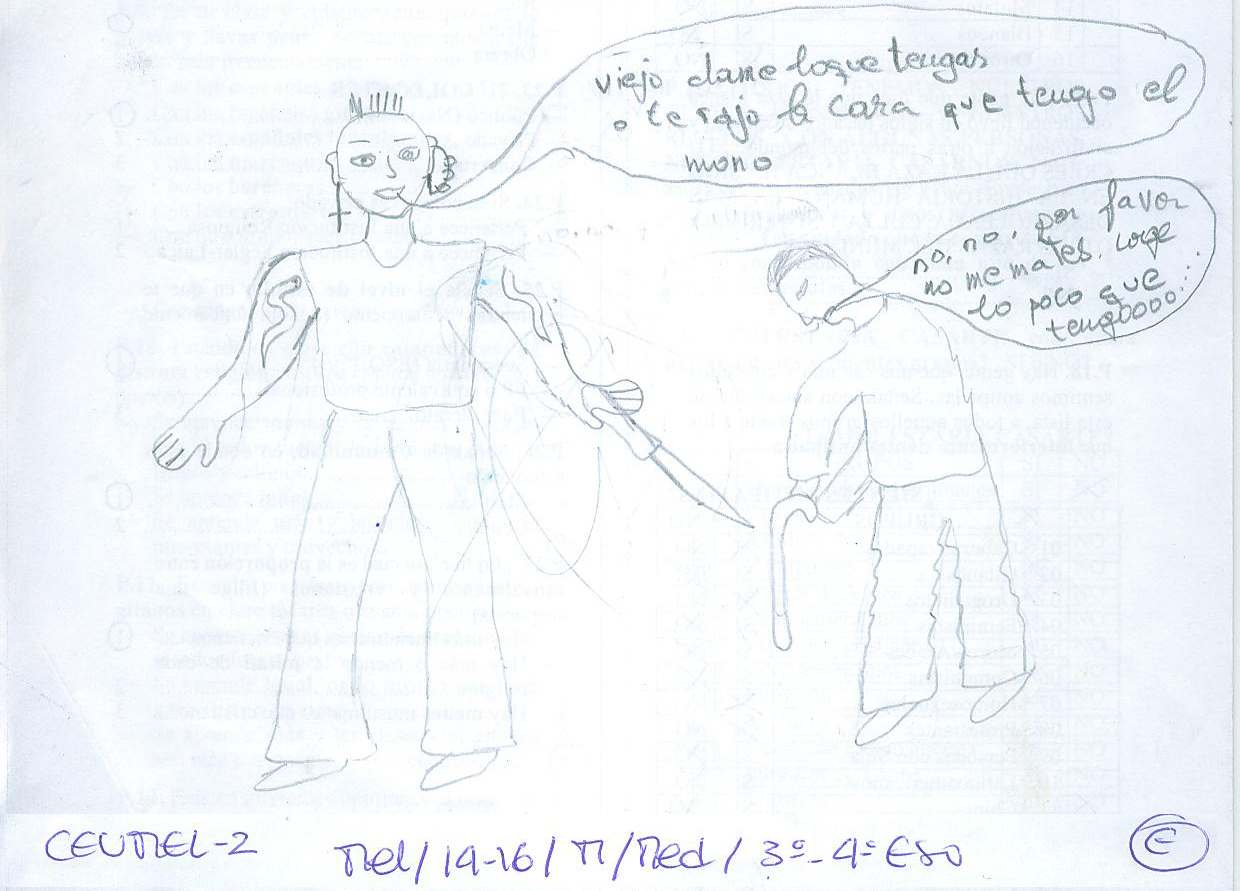 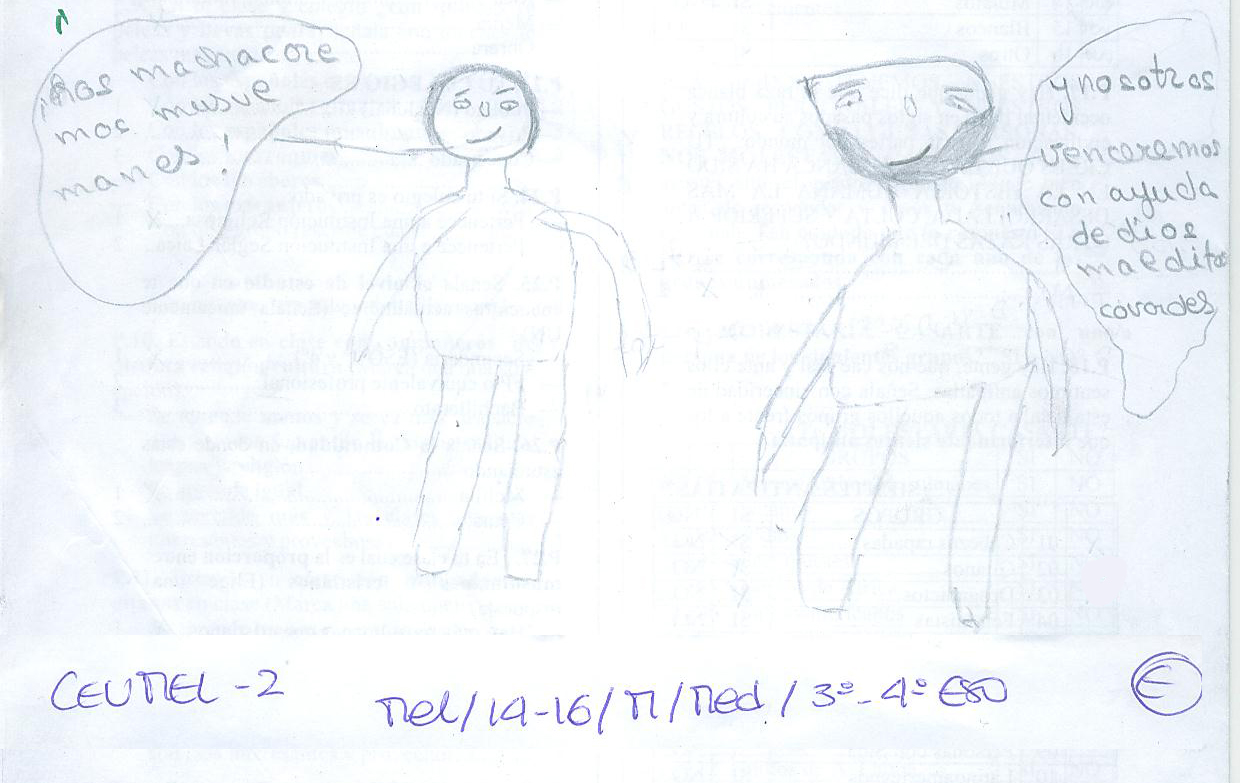 Macro Encuesta Escolar 2002-2003Dibujos de españoles y otros inmigrantes realizados por inmigrantes en los cuestionarios.Dibujos realizados por Comunidades Autónomas.CEUTA Y MELILLAAutor Tomás Calvo Buezas